Return this nomination form to the ACE Executive Director via email by February 15 at ace.info@unh.edu. Questions? Contact ACE at (855) 657-9544 or ace.info@unh.edu.Pioneer Award Nomination Form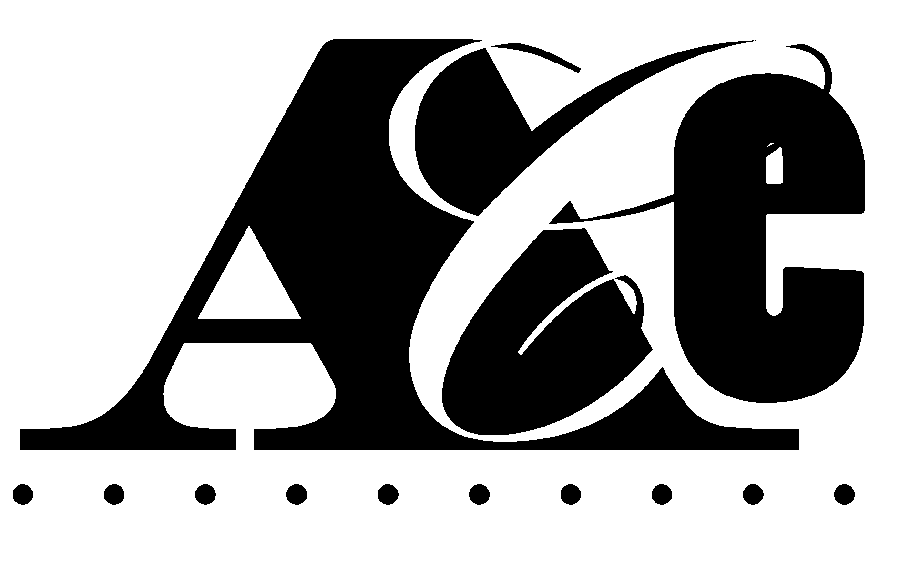 This award recognizes current ACE members for excellence in accomplishment during the first 10 years of ACE membership.Nominee’s name:Title:Address:Phone number:Email:Employment history relating to the nominee’s qualifications for this award. Include present duties.Areas of Expertise:Evidence of nominee’s professional skill and competence, and recognition received. Describe at least two recent exemplary products or activities; include evidence of impact.Impact nominee has made on the communications/technology profession:Impact nominee has made on the mission of the unit(s) he/she serves. Give specific examples.Nominee’s contributions to the effectiveness of ACE and the SIG. Give specific examples.Nominator’s name:Address:Phone:Email:Name, address and email of administrator/supervisor to notify if nominee receives the award: